государственное бюджетное общеобразовательное учреждениеСамарской области средняя общеобразовательная школа с. Большой Толкаймуниципального района Похвистневский Самарской областиПРИКАЗот 27.03.2020 г.                                                                                                        № 10 О мерах по реализации Указа Президиума РФ от 25.03.2020 г.                                                             № 206 «Об объявлении в Российской Федерации нерабочих дней»       Во исполнении Указа Президента № 206 «Об объявлении в Российской Федерации нерабочих дней» и Распоряжения МО и НСО от 26.03.2020 г., №318-р «О мерах по реализации Указа Президента Российской Федерации» ПРИКАЗЫВАЮ:Объявить дополнительные каникулы с 30.03.2020 г. по 05.04.2020 г. для обучающихся и воспитанников ГБОУ СОШ с. Большой Толкай и СП «Детский сад Алёнушка» ГБОУ СОШ с. Большой Толкай.Проиформировать сотрудников, обучающихся, воспитанников, родителей ОУ и ДОУ о нерабочей неделе, приостановке работы школы и структурного подразделения с 30.03.2020 г. по 05.04.2020 г.Организовать дежурство по школе и ДОУ согласно графиков:График дежурства   СП «Детский сад Аленушка» ГБОУ СОШ с Большой  ТолкайГрафик дежурства     ГБОУ СОШ с Большой  Толкай  Для желающих в детском саду будет организованна дежурная группа.  Подача заявок организованна в группе в вайбере или по телефону 89277839970.Контроль за исполнением данного приказа оставляю за собой.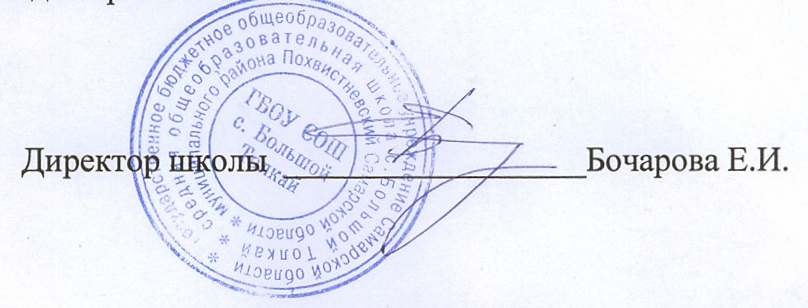 	С приказом ознакомлены:              С приказом ознакомлены	/Марухова Н.Ю./ 	/Кузнецова М.А./	/Калинина А.М./ 	/Рябова Г.А./	/Шишкина Н.В./	/Хуснуллина Л.В./	/Абрамова А.О./	/Тимошкина С.В./	/Банникова Л.С./	/Никитина Н.Н./	/Душаев Ю.В./	/Кизельбашева И.В./	/Попова С.И./	/Прокаева И.А./	/Уздяева М.С./	/Савинкина В.И./	/Душаев С.А./	/Никифорова Л.А./	/Романова Н.В./	/Чумикова Е.В./	/Фёдорова Л.Н./	/Бузуева Л.В./	/Щербаков Ю.В./	/Кизельбашева Е.В./	/Филиппова Т.А./	/Кастаргина С.М./	/Штанкова Е.М./ДатаДни неделиЧасы: 9.00-13.00Часы: 13.00-17.0030.30.2020ПонедельникПрокаева И.А.Уздяева М.С.31.03.2020ВторникСавинкина В.И.Суркова Е.В.01.04.2020СредаДушаева С.А.Никифорова Л.А.02.04.2020ЧетвергРоманова Н.В.Чумикова Е.В.03.04.2020ПятницаФёдорова Л.Н.Бузуева Л.В.ДатаДни неделиЧасы: 9.00-13.00Часы: 13.00-17.0028. 03.2020Суббота Щербаков Ю.В.Щербаков Ю.В.30.30.2020ПонедельникФилиппова Т.А.Кизельбашева Е.В.31.03.2020ВторникШтанкова Е.М.Кастаргина С.М.01.04.2020СредаКизельбашева Е.В.Филиппова Т.А.02.04.2020ЧетвергКастаргина С.М.Штанкова Е.М.03.04.2020ПятницаФилиппова Т.А.Кизельбашева Е.В04.04.2020СубботаЩербаков Ю.В.Щербаков Ю.В.